REGULAMIN III EDYCJI POWIATOWEGO KONKURSU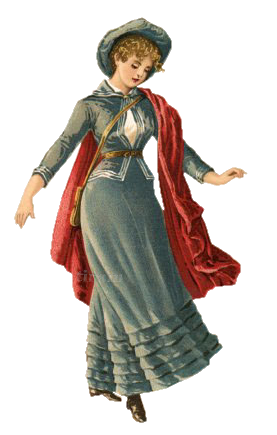 HISTORYCZNO-LITERACKIEGOORGANIZATORZYMiejska i Powiatowa Biblioteka Publiczna im. Witalisa Szlachcikowskiego  w Wąbrzeźnie, ul. Wolności 38, www.bibliotekawno.freevar.com tel. 56 688 28 92, e-mail: xbiblo@poczta.onet.plStowarzyszenie „Wąbrzeska Kultura” CELE KONKURSURozwijanie zainteresowań historycznych.Pobudzenie twórczego myślenia i wyobraźni historycznej.Promowanie literatury historycznej.Kreowanie postaw patriotycznych.Uczczenie 1050 rocznicy Chrztu Polski.UCZESTNICY KONKURSUKonkurs skierowany jest do młodzieży szkół gimnazjalnych   i ponadgimnazjalnych oraz do osób dorosłych                             z Wąbrzeźna i powiatu wąbrzeskiegoZASADY KONKURSU I UCZESTNICTWAZadaniem uczestnika konkursu jest wybranie jednego z ośmiu proponowanych tematów i opisanie,                             w krótkiej formie literackiej, swojej wizji historycznych następstw hipotetycznych wydarzeń. Nie wystarczy wiedza wyłącznie podręcznikowa, należy użyć wyobraźni historycznej, jednakże osadzonej w realiach epoki.Opis literacki nie może przekroczyć 2 stron formatu A4 znormalizowanego maszynopisu.Na ostatniej, osobnej stronie należy napisać:imię i nazwisko autora,adres zamieszkania,nazwa i adres szkoły,nazwisko nauczyciela lub opiekuna przygotowującego do konkursu (jeśli jest ktoś taki).Pracę konkursową należy dostarczyć do Miejskiej i Powiatowej Biblioteki Publicznej  w Wąbrzeźnie,                                ul. Wolności 38, do dnia 10 czerwca 2016r.Rozstrzygnięcie konkursu i wręczenie nagród odbędzie się podczas żakinady na wąbrzeskim rynku 21 czerwca br., o czym uczestnicy zostaną powiadomieni indywidualnie.PROPONOWANE TEMATYCo by było, gdyby…… Lech, Czech i Rus nie rozdzielili się i zamieszkali razem pod dębem z orlim gniazdem?… Dobrawa odmówiła poślubienia Mieszka I?… Kazimierz Odnowiciel nie przeniósł stolicy z Gniezna do Krakowa?… Kazimierz Wielki poślubił Esterę?… Shakespeare opisał losy Zygmunta Augusta i Barbary Radziwiłłówny?… Chopin nie wyjechał do Francji?… zamiast Henryka Sienkiewicza to Eliza Orzeszkowa otrzymała Nagrodę Nobla w 1905 roku?… Westerplatte się nie poddało?POSTANOWIENIA KOŃCOWEPrace nadesłane na konkurs pozostaną w zbiorach Miejskiej   i Powiatowej Biblioteki Publicznej w Wąbrzeźnie.Nadsyłając pracę na konkurs, autor zgadza się na jej późniejsze upublicznienie przez Organizatora na jego stronie internetowej,   a także na jej publikację bez uiszczania honorarium autorskiego.Biorąc udział w konkursie, uczestnik akceptuje jego regulamin.Organizator zastrzega sobie prawo do zmian w niniejszym regulaminie, jeżeli będą tego wymagały okoliczności obiektywne.